Mit Straßenmalkreide gemeinsam etwas malenDu brauchst:Straßenmalkreide
Tipp für den Obermini/Gruppenleiter:
Ihr könnt diese Station beliebig auf dem Weg der Schnitzeljagd machen. Aber besonders schön ist es auf dem Kirchhof, vor der Eingangstüre der Kirche. Über ein „Herzlich Willkommen-Kunstwerk“ auf dem Boden freut sich bestimmt jeder Kirchgänger riesig!Am besten beginnt ihr das Kunstwerk bereits, so dass jeder Mini daran weitermalen kann. 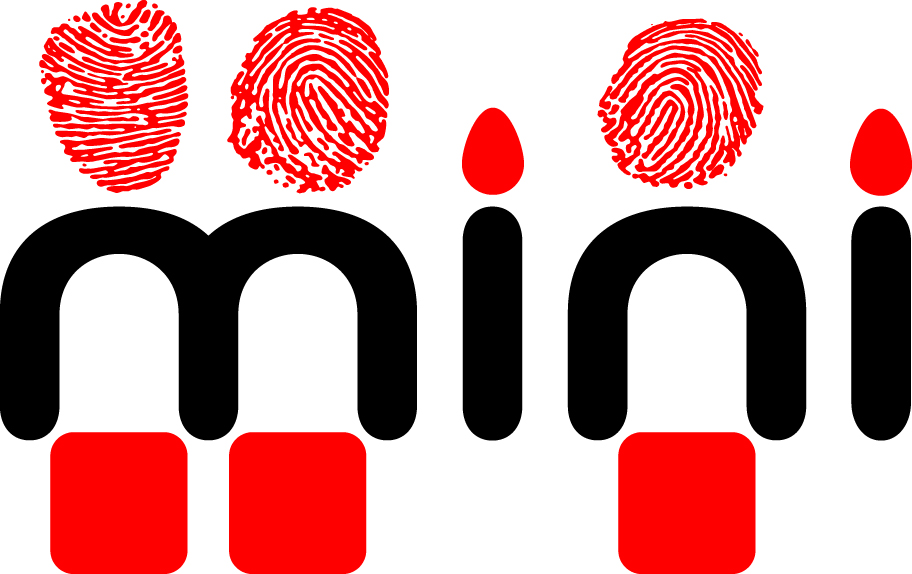 Für die Minis:
-------------------------------------------------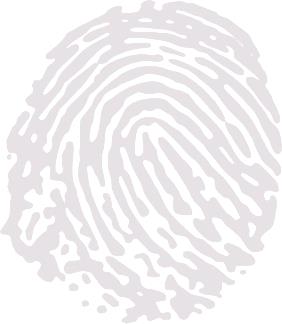 Wir malen gemeinsam ein Kunstwerk! Und jeder von euch malt ein kleines Stück davon. Schnappt euch die Straßenmalkreide und malt weiter an dem Bild, das ihr bereits seht. 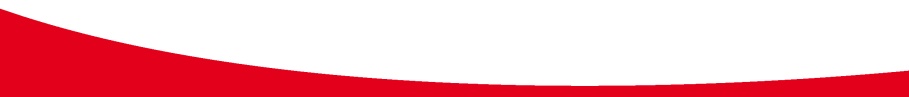 